MẪU: KQT13-ĐTĐHCỘNG HÒA XÃ HỘI CHỦ NGHĨA VIỆT NAM Độc lập - Tự do - Hạnh phúcĐƠN XIN CHƯA XÉT TỐT NGHIỆPKính gửi:Khoa Trưởng Khoa Quốc tế;Tổ Đào tạo Khoa Quốc tế.Tôi tên là: ...................................................................................... Mã sinh viên: ...........................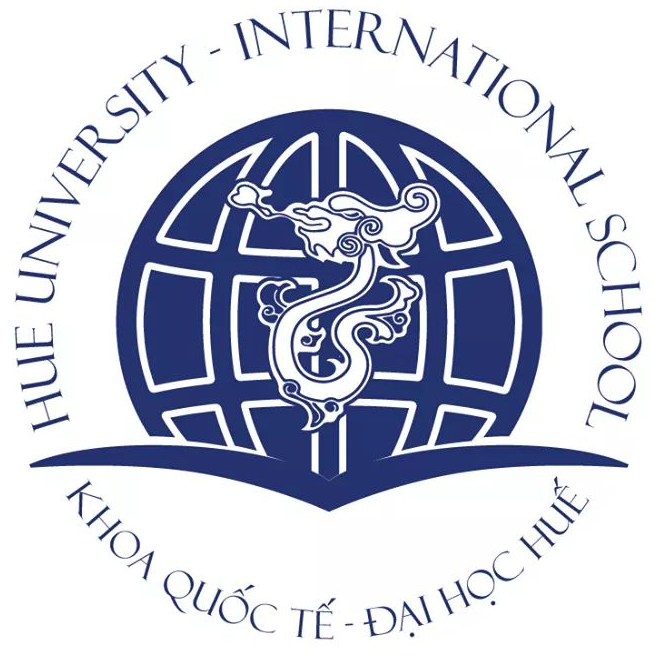 Khóa: .................. Ngành/Chuyên ngành:…………………………………………………………. Ngày sinh:………………..Số CMND…………………………Số điện thoại: .............................Theo tiến độ học tập, đến nay tôi đã đủ thời gian và các điều kiện cần thiết để xét tốt nghiệp. Nay tôi viết đơn này xin Khoa chuyên môn chưa xét tốt nghiệp cho tôi trong đợt này.Lý do:………………………………………………………………………………………………………………………………………………………………………………………………..…………………………………………………………………………………………………..Tôi xin chân thành cảm ơn.PHẦN XÉT DUYỆT CỦA KHOA TRƯỞNGGhi chú: Sinh viên theo dõi các thông báo kết quả xét tốt nghiệp kể từ ngày nộp đơn tại trang website của Khoa để  biết và điều chỉnh những sai sót (nếu có)Thừa Thiên Huế, ngày … tháng … năm 20..…XÁC NHẬN CỦA CỐ VẤN HỌC TẬPNgười làm đơn(Sinh viên ký và ghi rõ họ tên)